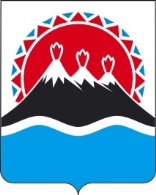 ИНСПЕКЦИЯ ГОСУДАРСТВЕННОГО СТРОИТЕЛЬНОГО НАДЗОРА КАМЧАТСКОГО КРАЯ
ПРИКАЗ № _____г. Петропавловск-Камчатский			                       от _________ годаВ соответствии с частью 5 статьи 26 Федерального закона от 05.04.2013 № 44-ФЗ «О контрактной системе в сфере закупок товаров, работ, услуг для обеспечения государственных и муниципальных нужд», постановлением Правительства Камчатского края от 16.07.2014 № 303-П «О Порядке взаимодействия заказчиков Камчатского края с уполномоченным органом на определение поставщиков (подрядчиков, исполнителей)»ПРИКАЗЫВАЮ:Установить, что Инспекция государственного строительного надзора Камчатского края осуществляет полномочия заказчика самостоятельно, за исключением полномочий на определение поставщиков (подрядчиков, исполнителей) путем проведения открытых аукционов в электронной форме с начальной максимальной ценой контракта, превышающей 50 миллионов рублей.Настоящий приказ вступает в силу через 10 дней после дня его официального опубликования.Руководитель Инспекции –главный государственный инспектор государственного строительного надзораКамчатского края                                                                            С.Ю. ПрудниковОб осуществлении полномочий заказчика Инспекции государственного строительного надзора Камчатского края 